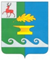 Сельский Совет Чулковского  сельсовета  Вачского муниципального района Нижегородской областиРЕШЕНИЕот 13.02.2019.                                                                                                                   № 3Об утверждении Положенияоб осуществлении муниципального контроляза сохранностью автомобильных дорог местного значенияв границах Чулковского сельсовета	В соответствии с Федеральным законом от 06.10.2003 № 131-ФЗ «Об общих принципах организации местного самоуправления в Российской Федерации», Федеральным законом от 08.11.2007 № 257-ФЗ «Об автомобильных дорогах и о дорожной деятельности в Российской Федерации и о внесении изменений в отдельные законодательные акты Российской Федерации», Федеральным законом от 26.12.2008 № 294-ФЗ «О защите прав юридических лиц и индивидуальных предпринимателей при осуществлении государственного контроля (надзора) и муниципального контроля» (далее - Федеральный закон № 294-ФЗ), Законом Нижегородской области от 04.12.2008 № 157-З «Об автомобильных дорогах и о дорожной деятельности в Нижегородской области», Уставом Чулковского  сельсовета Вачского района Нижегородской области,сельский Совет решил:1. Утвердить прилагаемое Положение об осуществлении муниципального контроля за сохранностью автомобильных дорог местного значения в границах Чулковского сельсовета.2. Обнародовать настоящее решение на территории Чулковского сельсовета в установленном порядке и разместить на официальном сайте администрации Вачского муниципального рарна  в информационно-телекоммуникационной сети «Интернет».3. Настоящее решение вступает в законную силу со дня обнародования.Глава местного самоуправления				               	Н.И. СорокинаПриложениек решению сельского Совета Чулковского сельсовета Вачского муниципального района Нижегородской области от 13.02.2019 г. № 3Положениеоб осуществлении муниципального контроляза сохранностью автомобильных дорог местного значенияв границах Чулковского сельсовета1. Общие положения1.1. Положение об осуществлении муниципального контроля за сохранностью автомобильных дорог местного значения в границах городского округа город Нижний Новгород (далее - Положение) разработано в соответствии с Федеральным законом от 06.10.2003 № 131-ФЗ «Об общих принципах организации местного самоуправления в Российской Федерации», Федеральным законом от 08.11.2007 № 257-ФЗ «Об автомобильных дорогах и о дорожной деятельности в Российской Федерации и о внесении изменений в отдельные законодательные акты Российской Федерации», Федеральным законом от 26.12.2008 № 294-ФЗ «О защите прав юридических лиц и индивидуальных предпринимателей при осуществлении государственного контроля (надзора) и муниципального контроля» (далее - Федеральный закон № 294-ФЗ), Законом Нижегородской области от 04.12.2008 № 157-З «Об автомобильных дорогах и о дорожной деятельности в Нижегородской области», Уставом Чулковского сельсовета Вачского района Нижегородской области. 1.2. Муниципальный контроль за сохранностью автомобильных дорог местного значения в границах МО Чулковский сельсовет осуществляет администрация Чулковского сельсовета Вачского муниципального района Нижегородской области. 1.3. Органом местного самоуправления, уполномоченным на осуществление функций по подготовке докладов об осуществлении муниципального контроля за сохранностью автомобильных дорог местного значения в границах МО Чулковский сельсовет, является администрация Чулковского сельсовета Вачского муниципального района Нижегородской области1.4. Задачей муниципального контроля за сохранностью автомобильных дорог местного значения в границах МО Чулковского сельсовет является осуществление контроля:за соблюдением требований технических регламентов, иных федеральных законов и законов Нижегородской области, Правил благоустройства и содержания территории Чулковского сельсовета Вачского муниципального района Нижегородской области и иных муниципальных правовых актов органов местного самоуправления Чулковского сельсовета, устанавливающих требования к содержанию автомобильных дорог, к порядку проведения ремонтных работ;за соблюдением порядка, исключающего самовольную организацию работ в границах полосы отвода автомобильной дороги местного значения без оформленных в установленном порядке документов, удостоверяющих право на проведение работ; за соблюдением требований при использовании транспортных средств, осуществляющих перевозки тяжеловесных и (или) крупногабаритных грузов, при движении по автомобильным дорогам местного значения, включая периоды временного ограничения движения транспортных средств;за соблюдением правил использования полос отвода автомобильных дорог местного значения, в том числе технических требований и условий по размещению объектов дорожного сервиса, рекламных конструкций, инженерных коммуникаций, подъездов, съездов, примыканий и иных объектов, размещаемых в границах полосы отвода автомобильных дорог местного значения, а также требований и условий по присоединению объектов дорожного сервиса к автомобильным дорогам местного значения;за соблюдением юридическими лицами, индивидуальными предпринимателями, гражданами требований, установленных федеральными законами, законами Нижегородской области, муниципальными правовыми актами органов местного самоуправления Чулковского сельсовета в области сохранности автомобильных дорог по недопущению повреждения автомобильных дорог местного значения и их элементов. 1.5. Целью муниципального контроля за сохранностью автомобильных дорог местного значения является предупреждение, выявление и пресечение нарушений требований, установленных федеральными законами, законами Нижегородской области и муниципальными правовыми актами органов местного самоуправления Чулковского сельсовета в области сохранности автомобильных дорог. 1.6. В настоящем Положении используются следующие понятия: 1.6.1. Муниципальный контроль за сохранностью автомобильных дорог местного значения - деятельность администрации Чулковского сельсовета по организации и проведению на территории МО Чулковский сельсовет проверок соблюдения юридическими лицами, индивидуальными предпринимателями, гражданами требований, установленных федеральными законами, законами Нижегородской области и муниципальными правовыми актами Чулковского сельсовета в области сохранности автомобильных дорог, а также по организации и проведению мероприятий по профилактике нарушений указанных требований.1.6.2. Объекты муниципального контроля за сохранностью автомобильных дорог местного значения - автомобильные дороги местного значения, расположенные в границах МО Чулковский сельсовет, включающие в себя земельные участки в границах полосы отвода автомобильной дороги и расположенные на них или под ними конструктивные элементы (дорожное полотно, дорожное покрытие и подобные элементы) и дорожные сооружения, являющиеся ее технологической частью, - защитные дорожные сооружения, искусственные дорожные сооружения, производственные объекты, элементы обустройства автомобильных дорог. 1.6.3. Защитные дорожные сооружения - сооружения, к которым относятся элементы озеленения, имеющие защитное значение, заборы, устройства, предназначенные для защиты автомобильных дорог местного значения от снежных лавин, шумозащитные и ветрозащитные устройства, подобные сооружения. 1.6.4. Искусственные дорожные сооружения - сооружения, предназначенные для движения транспортных средств, пешеходов и прогона животных в местах пересечения автомобильных дорог местного значения иными автомобильными дорогами, водотоками, оврагами, в местах, которые являются препятствиями для такого движения, прогона (зимники, мосты, переправы по льду, путепроводы, трубопроводы, тоннели, эстакады, подобные сооружения). 1.6.5. Производственные объекты - сооружения, используемые при капитальном ремонте, ремонте, содержании автомобильных дорог местного значения. 1.6.6. Элементы обустройства автомобильных дорог местного значения - сооружения, к которым относятся дорожные знаки, дорожные ограждения, светофоры, устройства для регулирования дорожного движения, работающие в автоматическом режиме специальные технические средства, имеющие функции фото- и киносъемки, видеозаписи для фиксации нарушений правил дорожного движения, сохранности автомобильных дорог и сбора платы в счет возмещения вреда, причиняемого автомобильным дорогам общего пользования федерального значения транспортными средствами, имеющими разрешенную максимальную массу свыше 12 тонн, места отдыха, остановочные пункты, объекты, предназначенные для освещения автомобильных дорог, пешеходные дорожки, пункты весового и габаритного контроля транспортных средств, пункты взимания платы, стоянки (парковки) транспортных средств, сооружения, предназначенные для охраны автомобильных дорог и искусственных дорожных сооружений, тротуары, другие предназначенные для обеспечения дорожного движения, в том числе его безопасности, сооружения, за исключением объектов дорожного сервиса. 1.6.7. Сохранность автомобильных дорог местного значения - состояние целостности автомобильной дороги как технического сооружения и имущественного комплекса, обеспечивающее поддержание ее эксплуатационных свойств и безопасное использование. 1.6.8. Мероприятие по контролю - действия должностного лица администрации Чулковского сельсовета и привлекаемых в случае необходимости в установленном федеральным законом порядке к проведению проверок экспертов, экспертных организаций по рассмотрению документов юридического лица, индивидуального предпринимателя, гражданина и иной информации об их деятельности, по осмотру и обследованию используемых указанными лицами объектов муниципального контроля, по проведению их исследований, испытаний, а также по проведению экспертиз и расследований, направленных на установление причинно-следственной связи выявленного нарушения требований, установленных федеральными законами, законами Нижегородской области и муниципальными правовыми актами органов местного самоуправления Чулковского сельсовета в области сохранности автомобильных дорог, с фактами причинения вреда. 1.6.9. Проверка - совокупность проводимых администрацией Чулковского сельсовета в отношении юридического лица, индивидуального предпринимателя, гражданина мероприятий по контролю для оценки соответствия осуществляемых ими деятельности или действий (бездействия), выполняемых ими работ, предоставляемых услуг требованиям, установленным федеральными законами, законами Нижегородской области и муниципальными правовыми актами органов местного самоуправления Чулковского сельсовета в области сохранности автомобильных дорог. 1.6.10. Должностное лицо администрации Чулковского сельсовета, уполномоченное на осуществление муниципального контроля за сохранностью автомобильных дорог местного значения - лицо, уполномоченное правовым актом администрации Чулковского сельсовета на осуществление мероприятий по проверке соблюдения юридическими лицами, индивидуальными предпринимателями, гражданами требований, установленных федеральными законами, законами Нижегородской области, муниципальными правовыми актами органов местного самоуправления Чулковского сельсовета в области сохранности автомобильных дорог (далее - должностное лицо администрации Чулковского сельсовета). 1.6.11. Экспертные организации - юридические лица, которые аккредитованы в соответствии с законодательством Российской Федерации об аккредитации в национальной системе аккредитации и привлекаются органами, уполномоченными на осуществление муниципального контроля к проведению мероприятий по контролю. К экспертным организациям приравниваются индивидуальные предприниматели, которые аккредитованы в соответствии с законодательством Российской Федерации об аккредитации в национальной системе аккредитации и привлекаются органами, уполномоченными на осуществление муниципального контроля к проведению мероприятий по контролю.Эксперты - граждане, не являющиеся индивидуальными предпринимателями, имеющие специальные знания, опыт в соответствующей сфере науки, техники, хозяйственной деятельности и аттестованные в установленном Правительством Российской Федерации в целях привлечения органами, уполномоченными на осуществление муниципального контроля к проведению мероприятий по контролю.1.7. Юридические лица, их руководители, иные должностные лица или уполномоченные представители юридических лиц, индивидуальные предприниматели, их уполномоченные представители, допустившие нарушение Федерального закона № 294-ФЗ, граждане, необоснованно препятствующие проведению проверок, уклоняющиеся от проведения проверок и (или) не исполняющие в установленный срок предписаний администрации Чулковского сельсовета об устранении выявленных нарушений требований, установленных федеральными законами, законами Нижегородской области, муниципальными правовыми актами органов местного самоуправления Чулковского сельсовета, несут ответственность в соответствии с законодательством Российской Федерации. 2. Полномочия администрации Чулковского сельсовета при осуществлении муниципального контроля за сохранностью автомобильных дорог местного значения2.1. Администрация Чулковского сельсовета: 2.1.1. Организует и осуществляет муниципальный контроль за сохранностью автомобильных дорог местного значения на территории муниципального образования Чулковский сельсовет, ведет учет проведенных проверок. 2.1.2. Разрабатывает и утверждает административный регламент осуществления муниципального контроля за сохранностью автомобильных дорог местного значения (далее - административный регламент). 2.1.3. Организует и проводит мониторинг эффективности муниципального контроля за сохранностью автомобильных дорог местного значения, показатели и а проведения которого утверждены Правительством Российской Федерации. 2.1.4. Взаимодействует с органами и должностными лицами территориальных подразделений федеральных органов власти, органов государственной власти Нижегородской области, правоохранительными органами и органами прокуратуры в пределах своих полномочий при осуществлении муниципального контроля за сохранностью автомобильных дорог местного значения. При организации и проведении проверок запрашивает и получает на безвозмездной основе, в том числе в электронной форме, документы и (или) информацию, включенные в определенный Правительством Российской Федерации перечень, от государственных органов, иных органов местного самоуправления либо подведомственных государственным органам или органам местного самоуправления организаций, в распоряжении которых находятся эти документы и (или) информация, в рамках межведомственного информационного взаимодействия в сроки и порядке, которые установлены Правительством Российской Федерации.Запрос документов и (или) информации, содержащих сведения, составляющие налоговую или иную охраняемую законом тайну, в рамках межведомственного информационного взаимодействия допускается при условии, что проверка соответствующих сведений обусловлена необходимостью установления факта соблюдения юридическими лицами, индивидуальными предпринимателями, гражданами требований, установленных федеральными законами, законами Нижегородской области и муниципальными правовыми актами органов местного самоуправления муниципального образования Чулковского сельсовета в области сохранности автомобильных дорог, и предоставление указанных сведений предусмотрено федеральным законом.Передача в рамках межведомственного информационного взаимодействия документов и (или) информации, их раскрытие, в том числе ознакомление с ними в случаях, предусмотренных Федеральным законом № 294-ФЗ, осуществляются с учетом требований законодательства Российской Федерации о государственной и иной охраняемой законом тайне.2.1.5. Обеспечивает проведение мероприятий по муниципальному контролю за сохранностью автомобильных дорог местного значения, оформление результатов проверок при осуществлении муниципального контроля за сохранностью автомобильных дорог местного значения. 2.1.6. Осуществляет подготовку докладов об осуществлении муниципального контроля за сохранностью автомобильных дорог местного значения и об эффективности такого контроля, направляет их в орган государственной власти Нижегородской области, уполномоченный на осуществление регионального государственного надзора за сохранностью автомобильных дорог местного значения на территории Нижегородской области, и размещает их на официальном сайте администрации Чулковского сельсовета в порядке и сроки, установленные нормативными правовыми актами Российской Федерации и Нижегородской области. 2.1.7. Осуществляет мероприятия по профилактике нарушений требований, установленных федеральными законами, законами Нижегородской области и муниципальными правовыми актами органов местного самоуправления муниципального образования Чулковский сельсовет в области сохранности автомобильных дорог:обеспечивает размещение на официальном сайте администрации Чулковского сельсовета в сети «Интернет» перечней нормативных правовых актов или их отдельных частей, содержащих требования, установленные федеральными законами, законами Нижегородской области и муниципальными правовыми актами органов местного самоуправления муниципального образования Чулковский сельсовет в области сохранности автомобильных дорог, оценка соблюдения которых является предметом муниципального контроля за сохранностью автомобильных дорог местного значения, а также текстов соответствующих нормативных правовых актов;осуществляет информирование юридических лиц, индивидуальных предпринимателей, граждан по вопросам соблюдения требований, установленных федеральными законами, законами Нижегородской области и муниципальными правовыми актами органов местного самоуправления муниципального образования Чулковский сельсовет в области сохранности автомобильных дорог, в том числе посредством разработки и опубликования руководств по соблюдению указанных требований, проведения семинаров и конференций, разъяснительной работы в средствах массовой информации и иными способами. В случае изменения требований, установленных федеральными законами, законами Нижегородской области и муниципальными правовыми актами органов местного самоуправления муниципального образования Чулковский сельсовет в области сохранности автомобильных дорог, подготавливает и распространяет комментарии о содержании новых нормативных правовых актов, устанавливающих указанные требования, внесенных изменениях в действующие акты, сроках и порядке вступления их в действие, а также рекомендации о проведении необходимых организационных, технических мероприятий, направленных на внедрение и обеспечение соблюдения указанных требований;обеспечивает регулярное (не реже одного раза в год) обобщение практики осуществления муниципального контроля за сохранностью автомобильных дорог местного значения и размещение на официальном сайте администрации Чулковского сельсовета в сети «Интернет» соответствующих обобщений, в том числе с указанием наиболее часто встречающихся случаев нарушений требований, установленных федеральными законами, законами Нижегородской области и муниципальными правовыми актами органов местного самоуправления муниципального образования Чулковский сельсовет  в области сохранности автомобильных дорог, с рекомендациями в отношении мер, которые должны приниматься юридическими лицами, индивидуальными предпринимателями, гражданами в целях недопущения таких нарушений;выдает предостережения о недопустимости нарушения требований, установленных федеральными законами, законами Нижегородской области и муниципальными правовыми актами органов местного самоуправления муниципального образования Чулковский сельсовет в области сохранности автомобильных дорог, в соответствии с частями 5 - 7 статьи 8.2 Федерального закона №294-ФЗ, если иной порядок не установлен федеральным законом. 2.1.8. Осуществляет иные предусмотренные федеральными законами, законами и иными нормативными правовыми актами Нижегородской области полномочия.3. Форма осуществления муниципального контроля за сохранностью автомобильных дорог местного значения3.1. Муниципальный контроль за сохранностью автомобильных дорог местного значения осуществляется в форме проведения проверок соблюдения юридическими лицами, индивидуальными предпринимателями, гражданами требований, установленных федеральными законами, законами Нижегородской области и муниципальными правовыми актами органов местного самоуправления муниципального образования Чулковский сельсовет в области сохранности автомобильных дорог. 3.2. Муниципальный контроль за сохранностью автомобильных дорог местного значения проводится должностными лицами администрации Чулковского сельсовета в форме плановых или внеплановых проверок. Проверки проводятся в форме документарных проверок и (или) выездных проверок. 3.3. Перечень должностных лиц администрации Чулковского сельсовета, уполномоченных на проведение проверок при осуществлении муниципального контроля, полномочия, функции и порядок деятельности указанных должностных лиц определяются административным регламентом. 3.4. Должностные лица администрации Чулковского сельсовета руководствуются Конституцией Российской Федерации, федеральными законами, иными нормативными правовыми актами Российской Федерации, Нижегородской области, муниципальными правовыми актами органов местного самоуправления муниципального образования Чулковский сельсовет. 4. Порядок осуществления муниципального контроля за сохранностью автомобильных дорог местного значения4.1. Порядок проведения проверок при осуществлении муниципального контроля за сохранностью автомобильных дорог местного значения определяется Федеральным законом № 294-ФЗ, настоящим Положением и административным регламентом. Проверки проводятся на основании распоряжения администрации города Нижнего Новгорода должностными лицами администрации Чулковского сельсовета, указанными в распоряжении. 4.2. Плановые проверки проводятся на основании ежегодного плана проведения проверок, разрабатываемого и утверждаемого администрацией Чулковского сельсовета (далее - ежегодный план проверок). подготовки ежегодного плана проверок юридических лиц и индивидуальных предпринимателей, его представления в органы прокуратуры и согласования, а также ежегодного плана проверок устанавливаются Правительством Российской Федерации. В ежегодных планах проверок указываются сведения, установленные Федеральным законом № 294-ФЗ.подготовки ежегодного плана проверок граждан устанавливается административным регламентом.4.3. Предметом плановой проверки является соблюдение юридическим лицом, индивидуальным предпринимателем и гражданином в процессе осуществления деятельности совокупности предъявляемых требований, установленных федеральными законами, законами Нижегородской области и муниципальными правовыми актами органов местного самоуправления муниципального образования Чулковский сельсовет в области сохранности автомобильных дорог.Плановые проверки в отношении юридических лиц, индивидуальных предпринимателей и граждан проводятся не чаще чем один раз в три года. Плановые проверки в отношении субъектов малого предпринимательства в 2016-2018 годах организуются и проводятся с учетом особенностей, установленных Федеральным законом № 294-ФЗ. 4.4. Утвержденный администрацией ежегодный план проверок доводится до сведения заинтересованных лиц посредством его размещения на официальном сайте администрации Чулковского сельсовета в сети Интернет либо иным доступным способом.4.5. В срок до 1 сентября года, предшествующего году проведения плановых проверок, администрация Чулковского сельсовета направляет проект ежегодного плана проверок юридических лиц и индивидуальных предпринимателей в органы прокуратуры для рассмотрения на предмет законности включения в них объектов муниципального контроля за сохранностью автомобильных дорог местного значения и внесения предложений об устранении выявленных замечаний и о проведении при возможности в отношении отдельных юридических лиц, индивидуальных предпринимателей и граждан совместных плановых проверок.Администрация Чулковского сельсовета рассматривает предложения по проекту ежегодного плана проверок, поступившие от органов прокуратуры в срок до 1 октября года, предшествующего году проведения плановых проверок, и по итогам их рассмотрения направляет в органы прокуратуры в срок до 1 ноября года, предшествующего году проведения плановых проверок, утвержденный ежегодный план проверок. 4.6. Не позднее чем за три рабочих дня до начала проведения плановой проверки администрация Чулковского сельсовета уведомляет юридическое лицо, индивидуального предпринимателя, гражданина посредством направления копии распоряжения администрации Чулковского сельсовета о начале проведения плановой проверки заказным почтовым отправлением с уведомлением о вручении и (или) посредством электронного документа, подписанного усиленной квалифицированной электронной подписью и направленного по адресу электронной почты юридического лица, индивидуального предпринимателя, гражданина, если такой адрес содержится соответственно в едином государственном реестре юридических лиц, едином государственном реестре индивидуальных предпринимателей либо ранее был представлен юридическим лицом, индивидуальным предпринимателем, гражданином в администрацию Чулковского сельсовета, или иным доступным способом.В случае проведения плановой проверки членов саморегулируемой организации администрация Чулковского сельсовета обязана уведомить саморегулируемую организацию в целях обеспечения возможности участия или присутствия ее представителя при проведении плановой проверки. В случае выявления нарушений членами саморегулируемой организации требований, установленных федеральными законами, законами Нижегородской области и муниципальными правовыми актами органов местного самоуправления Чулковского сельсовета в области сохранности автомобильных дорог, должностные лица администрации Чулковского сельсовета при проведении плановой проверки таких членов саморегулируемой организации обязаны сообщить в саморегулируемую организацию о выявленных нарушениях в течение пяти рабочих дней со дня окончания проведения плановой проверки. 4.7. Внеплановые проверки юридических лиц и индивидуальных предпринимателей проводятся в случаях, установленных Федеральным законом № 294-ФЗ.В случае, если основанием для проведения внеплановой проверки является истечение срока исполнения юридическим лицом, индивидуальным предпринимателем, гражданином предписания об устранении выявленного нарушения требований, установленных федеральными законами, законами Нижегородской области и муниципальными правовыми актами органов местного самоуправления муниципального образования Чулковский сельсовет в области сохранности автомобильных дорог, предметом такой проверки может являться только исполнение выданного органом муниципального контроля предписания.Внеплановые выездные проверки юридических лиц, индивидуальных предпринимателей могут быть проведены администрацией Чулковского сельсовета по основаниям, указанным в подпунктах «а» и «б» пункта 2 части 2 статьи 10 Федерального закона № 294 - ФЗ, после согласования с органом прокуратуры по месту осуществления деятельности таких юридических лиц, индивидуальных предпринимателей.Обращения и заявления, не позволяющие установить лицо, обратившееся в администрацию Чулковского сельсовета, а также обращения и заявления, не содержащие сведений о фактах, указанных в пункте 2 части 2 статьи 10 Федерального закона № 294 - ФЗ, не могут служить основанием для проведения внеплановой проверки. В случае, если изложенная в обращении или заявлении информация может в соответствии с пунктом 2 части 2 статьи 10 Федерального закона № 294 - ФЗ являться основанием для проведения внеплановой проверки, должностное лицо администрации Чулковского сельсовета при наличии у него обоснованных сомнений в авторстве обращения или заявления обязано принять разумные меры к установлению обратившегося лица. Обращения и заявления, направленные заявителем в форме электронных документов, могут служить основанием для проведения внеплановой проверки только при условии, что они были направлены заявителем с использованием средств информационно-коммуникационных технологий, предусматривающих обязательную авторизацию заявителя в единой системе идентификации и аутентификации.При рассмотрении обращений и заявлений, информации о фактах, указанных в части 2 статьи 10 Федерального закона № 294 - ФЗ, должны учитываться результаты рассмотрения ранее поступивших подобных обращений и заявлений, информации, а также результаты ранее проведенных мероприятий по контролю в отношении соответствующих юридических лиц, индивидуальных предпринимателей, граждан.При отсутствии достоверной информации о лице, допустившем нарушение требований, установленных федеральными законами, законами Нижегородской области и муниципальными правовыми актами органов местного самоуправления муниципального образования Чулковский сельсовет в области сохранности автомобильных дорог, достаточных данных о нарушении указанных требований либо о фактах, указанных в части 2 статьи 10 Федерального закона № 294 - ФЗ, уполномоченными должностными лицами администрации Чулковского сельсовета может быть проведена предварительная проверка поступившей информации. В ходе проведения предварительной проверки принимаются меры по запросу дополнительных сведений и материалов (в том числе в устном порядке) у лиц, направивших заявления и обращения, представивших информацию, проводится рассмотрение документов юридического лица, индивидуального предпринимателя, гражданина, имеющихся в распоряжении администрации Чулковского сельсовета, при необходимости проводятся мероприятия по контролю, осуществляемые без взаимодействия с юридическими лицами, индивидуальными предпринимателями, гражданами и без возложения на указанных лиц обязанности по представлению информации и исполнению требований администрации Чулковского сельсовета. В рамках предварительной проверки у юридического лица, индивидуального предпринимателя, гражданина могут быть запрошены пояснения в отношении полученной информации, но представление таких пояснений и иных документов не является обязательным.При выявлении по результатам предварительной проверки лиц, допустивших нарушение требований, установленных федеральными законами, законами Нижегородской области и муниципальными правовыми актами органов местного самоуправления муниципального образования Чулковский сельсовет в области сохранности автомобильных дорог, получении достаточных данных о нарушении указанных требований либо о фактах, указанных в части 2 статьи 10 Федерального закона № 294 - ФЗ, уполномоченное должностное лицо администрации Чулковского сельсовета подготавливает мотивированное представление о назначении внеплановой проверки по основаниям, указанным в пункте 2 части 2 статьи 10 Федерального закона № 294 - ФЗ. По результатам предварительной проверки меры по привлечению юридического лица, индивидуального предпринимателя, гражданина к ответственности не принимаются.Распоряжением администрации Чулковского сельсовета внеплановая проверка прекращается, если после начала проверки выявлена анонимность обращения или заявления, явившихся поводом для ее организации, либо установлены заведомо недостоверные сведения, содержащиеся в обращении или заявлении.Администрация Чулковского сельсовета вправе обращаться в суд с иском о взыскании с гражданина, в том числе с юридического лица, индивидуального предпринимателя, расходов, понесенных администрацией Чулковского сельсовета в связи с рассмотрением поступивших заявлений, обращений указанных лиц, если в заявлениях, обращениях были указаны заведомо ложные сведения.4.8. Внеплановые проверки граждан проводятся на основании мотивированного представления должностного лица органа муниципального контроля по результатам рассмотрения или предварительной проверки поступивших в администрацию Чулковского сельсовета обращений и заявлений граждан, в том числе индивидуальных предпринимателей, юридических лиц, информации от органов государственной власти, органов местного самоуправления, из средств массовой информации о фактах, указанных в Федеральном законе № 294 - ФЗ.  4.9. Если основанием для проведения внеплановой выездной проверки является причинение вреда жизни, здоровью граждан, вреда животным, растениям, окружающей среде, объектам культурного наследия (памятникам истории и культуры) народов Российской Федерации, музейным предметам и музейным коллекциям, включенным в состав Музейного фонда Российской Федерации, особо ценным, в том числе уникальным, документам Архивного фонда Российской Федерации, документам, имеющим особое историческое, научное, культурное значение, входящим в состав национального библиотечного фонда, по обеспечению безопасности государства, а также возникновение чрезвычайных ситуаций природного и техногенного характера, обнаружение нарушений требований, установленных федеральными законами, законами Нижегородской области и муниципальными правовыми актами органов местного самоуправления муниципального образования Чулковский сельсовет в области сохранности автомобильных дорог, в момент совершения таких нарушений в связи с необходимостью принятия неотложных мер администрация Чулковского сельсовета вправе приступить к проведению внеплановой выездной проверки незамедлительно с извещением органов прокуратуры о проведении мероприятий по контролю посредством направления документов, предусмотренных Федеральным законом № 294-ФЗ, в органы прокуратуры в течение двадцати четырех часов. 4.10. О проведении внеплановой выездной проверки, за исключением случаев, предусмотренных Федеральным законом № 294-ФЗ, юридическое лицо, индивидуальный предприниматель, гражданин уведомляются администрацией Чулковского сельсовета не менее чем за двадцать четыре часа до начала ее проведения любым доступным способом, в том числе посредством электронного документа, подписанного усиленной квалифицированной электронной подписью и направленного по адресу электронной почты юридического лица, индивидуального предпринимателя, гражданина, если такой адрес содержится соответственно в едином государственном реестре юридических лиц, едином государственном реестре индивидуальных предпринимателей либо ранее был представлен юридическим лицом, индивидуальным предпринимателем, гражданином в администрацию Чулковского сельсовета. В случае проведения внеплановой выездной проверки членов саморегулируемой организации администрация Чулковского сельсовета обязана уведомить саморегулируемую организацию любым доступным способом о начале проведения внеплановой выездной проверки в целях обеспечения возможности участия или присутствия ее представителя при проведении проверки. 4.11. Документарная проверка (плановая и внеплановая) проводится по месту нахождения администрации Чулковского сельсовета. 4.12. В процессе проведения документарной проверки должностными лицами администрации Чулковского сельсовета в первую очередь рассматриваются документы, имеющиеся в распоряжении администрации Чулковского сельсовета, в том числе акты предыдущих проверок и иные документы о результатах осуществленного в отношении юридического лица, индивидуального предпринимателя, гражданина муниципального контроля за сохранностью автомобильных дорог местного значения. 4.13. В случае, если достоверность сведений, содержащихся в документах, имеющихся в администрации Чулковского сельсовета, вызывает обоснованные сомнения либо эти сведения не позволяют оценить исполнение юридическим лицом, индивидуальным предпринимателем, гражданином требований, установленных федеральными законами, законами Нижегородской области и муниципальными правовыми актами органов местного самоуправления муниципального образования Чулковский сельсовет в области сохранности автомобильных дорог, администрация Чулковского сельсовета направляет в адрес юридического лица, индивидуального предпринимателя, гражданина мотивированный запрос с требованием представить иные необходимые для рассмотрения в ходе проведения плановой документарной проверки документы. К запросу прилагается заверенная печатью копия распоряжения администрации Чулковского сельсовета о проведении плановой документарной проверки. В случае, если в ходе документарной проверки выявлены ошибки и (или) противоречия в представленных юридическим лицом, индивидуальным предпринимателем, гражданином документах либо несоответствие сведений, содержащихся в этих документах, сведениям, содержащимся в имеющихся у администрации Чулковского сельсовета документах, и (или) полученным в ходе осуществления муниципального контроля за сохранностью автомобильных дорог местного значения в границах Чулковского сельсовета, информация об этом направляется юридическому лицу, индивидуальному предпринимателю, гражданину с требованием представить в течение десяти рабочих дней необходимые пояснения в письменной форме. В случае, если после рассмотрения представленных пояснений и документов либо при отсутствии пояснений, должностное лицо администрации Чулковского сельсовета установит признаки нарушения требований, установленных федеральными законами, законами Нижегородской области и муниципальными правовыми актами органов местного самоуправления муниципального образования Чулковский сельсовет в области сохранности автомобильных дорог, администрация Чулковского сельсовета вправе провести выездную проверку. 4.14. При проведении документарной проверки администрация Чулковского сельсовета не вправе требовать у юридического лица, индивидуального предпринимателя, гражданина сведения и документы, не относящиеся к предмету документарной проверки, а также сведения и документы, которые могут быть получены администрацией Чулковского сельсовета от иных органов государственного контроля (надзора). 4.15. Выездная проверка (плановая и внеплановая) проводится по месту нахождения юридического лица, месту осуществления деятельности индивидуального предпринимателя, гражданина и (или) по месту фактического осуществления их деятельности.Выездная проверка начинается с предъявления служебного удостоверения должностным лицом администрации Чулковского сельсовета, обязательного ознакомления руководителя или иного должностного лица юридического лица, индивидуального предпринимателя, его уполномоченного представителя, гражданина, его уполномоченного или законного представителя с распоряжением администрации Чулковского сельсовета о назначении плановой (внеплановой) выездной проверки и с полномочиями проводящих выездную проверку лиц, а также с целями, задачами, основаниями проведения выездной проверки, видами и объемом мероприятий по контролю, составом экспертов, представителями экспертных организаций, привлекаемых к выездной проверке, со сроками и с условиями ее проведения.При проведении выездной проверки запрещается требовать от юридического лица, индивидуального предпринимателя, гражданина представления документов и (или) информации, которые были представлены ими в ходе проведения документарной проверки.В случае, если проведение плановой или внеплановой выездной проверки оказалось невозможным в связи с отсутствием индивидуального предпринимателя, его уполномоченного представителя, руководителя или иного должностного лица юридического лица, гражданина, его уполномоченного или законного представителя, либо в связи с фактическим неосуществлением деятельности юридическим лицом, индивидуальным предпринимателем, либо в связи с иными действиями (бездействием) индивидуального предпринимателя, его уполномоченного представителя, руководителя или иного должностного лица юридического лица, повлекшими невозможность проведения проверки, должностное лицо администрации Чулковского сельсовета составляет акт о невозможности проведения соответствующей проверки с указанием причин невозможности ее проведения. В этом случае администрация Чулковского сельсовета в течение трех месяцев со дня составления акта о невозможности проведения соответствующей проверки вправе принять решение о проведении в отношении таких юридического лица, индивидуального предпринимателя, гражданина плановой или внеплановой выездной проверки без внесения плановой проверки в ежегодный план плановых проверок и без предварительного уведомления юридического лица, индивидуального предпринимателя, гражданина. 5. Сроки проведения проверки5.1. Срок проведения каждой из проверок (документарной, выездной) не может превышать двадцать рабочих дней. 5.2. В отношении одного субъекта малого предпринимательства общий срок проведения плановых выездных проверок не может превышать пятьдесят часов для малого предприятия и пятнадцать часов для микропредприятия в год. В случае необходимости при проведении проверки, указанной в первом абзаце настоящего пункта, получения документов и (или) информации в рамках межведомственного информационного взаимодействия проведение проверки может быть приостановлено главой администрации Чулковского сельсовета на срок, необходимый для осуществления межведомственного информационного взаимодействия, но не более чем на десять рабочих дней. Повторное приостановление проведения проверки не допускается.На период действия срока приостановления проведения проверки приостанавливаются связанные с указанной проверкой действия администрации Чулковского сельсовета на территории, в зданиях, строениях, сооружениях, помещениях, на иных объектах субъекта малого предпринимательства. 5.3. В исключительных случаях, связанных с необходимостью проведения сложных и (или) длительных исследований, испытаний, специальных экспертиз и расследований на основании мотивированных предложений должностных лиц администрации Чулковского сельсовета, проводящих выездную плановую проверку, срок проведения выездной плановой проверки может быть продлен главой администрации Чулковского сельсовета, но не более чем на двадцать рабочих дней, не более чем на пятьдесят часов, микропредприятий - не более чем на пятнадцать часов. 6. Порядок оформления результатов проверки6.1. По результатам проверки должностными лицами администрации Чулковского сельсовета, проводящими проверку, составляется акт проверки. Форма акта проверки юридического лица, индивидуального предпринимателя устанавливается административным регламентом в соответствии с типовой формой, установленной уполномоченным Правительством Российской Федерации федеральным органом исполнительной власти. Перечень сведений, которые указываются в акте проверки, а также приложений к нему, устанавливается Федеральным законом № 294-ФЗ.Форма акта проверок граждан устанавливается административным регламентом администрации Чулковского сельсовета. 6.2. Акт проверки оформляется непосредственно после ее завершения в двух экземплярах, один из которых с копиями приложений вручается руководителю, иному должностному лицу или уполномоченному представителю юридического лица, индивидуальному предпринимателю, его уполномоченному представителю, гражданину, его уполномоченному или законному представителю под расписку об ознакомлении либо об отказе в ознакомлении с актом проверки. В случае отсутствия руководителя, иного должностного лица или уполномоченного представителя юридического лица, индивидуального предпринимателя, его уполномоченного представителя, гражданина, его уполномоченного или законного представителя, а также в случае отказа проверяемого лица дать расписку об ознакомлении либо об отказе в ознакомлении с актом проверки акт направляется заказным почтовым отправлением с уведомлением о вручении, которое приобщается к экземпляру акта проверки, хранящемуся в деле администрации Чулковского сельсовета. При наличии согласия проверяемого лица на осуществление взаимодействия в электронной форме в рамках муниципального контроля за сохранностью автомобильных дорог местного значения в границах Чулковского сельсовета акт проверки может быть направлен в форме электронного документа, подписанного усиленной квалифицированной электронной подписью должностного лица администрации Чулковского сельсовета, составившего данный акт, руководителю, иному должностному лицу или уполномоченному представителю юридического лица, индивидуальному предпринимателю, его уполномоченному представителю, гражданину, его уполномоченному или законному представителю. При этом акт, направленный в форме электронного документа, подписанного усиленной квалифицированной электронной подписью должностного лица администрации Чулковского сельсовета, составившего данный акт, проверяемому лицу способом, обеспечивающим подтверждение получения указанного документа, считается полученным проверяемым лицом. 6.3. В случае, если для составления акта проверки необходимо получить заключения по результатам проведенных исследований, испытаний, специальных расследований, экспертиз, акт проверки составляется в срок, не превышающий трех рабочих дней после завершения мероприятий по контролю, и вручается руководителю, иному должностному лицу или уполномоченному представителю юридического лица, индивидуальному предпринимателю, его уполномоченному представителю, гражданину, его уполномоченному или законному представителю под расписку либо направляется им заказным почтовым отправлением с уведомлением о вручении, и (или) в форме электронного документа, подписанного усиленной квалифицированной электронной подписью должностного лица администрации Чулковского сельсовета, составившего данный акт (при условии согласия проверяемого лица на осуществление взаимодействия в электронной форме в рамках муниципального контроля за сохранностью автомобильных дорог местного значения в границах Чулковского сельсовета), способом, обеспечивающим подтверждение получения указанного документа. При этом уведомление о вручении и (или) иное подтверждение получения указанного документа приобщаются к экземпляру акта проверки, хранящемуся в деле администрации Чулковского сельсовета. 6.4. В случае, если получено согласование органа прокуратуры для проведения внеплановой выездной проверки, копия акта проверки в течение пяти рабочих дней со дня его составления направляется в орган прокуратуры, которым принято решение о согласовании проведения проверки. 6.5. Результаты проверки, содержащие информацию, составляющую государственную, коммерческую, служебную, иную тайну, оформляются с соблюдением требований, предусмотренных законодательством Российской Федерации. 6.6. В целях учета периодичности, видов и форм проведения проверок юридические лица и индивидуальные предприниматели вправе вести журнал учета проверок по типовой форме, установленной федеральным органом исполнительной власти, уполномоченным Правительством Российской Федерации. При отсутствии журнала учета проверок в акте проверки должностным лицом администрации Чулковского сельсовета, проводящим проверку, делается соответствующая запись. 6.7. Оформляемые в ходе проверок акты проверок и иные связанные с результатами проверки документы хранятся в администрации Чулковского сельсовета.6.8. Юридическое лицо, индивидуальный предприниматель, гражданин, проверка которых проводилась, в случае несогласия с фактами, выводами, предложениями, изложенными в акте проверки, либо с выданным предписанием об устранении выявленных нарушений в течение пятнадцати календарных дней с даты получения акта проверки вправе представить в администрацию Чулковского сельсовета в письменной форме возражения в отношении акта проверки и (или) выданного предписания об устранении выявленных нарушений в целом или его отдельных положений. При этом юридическое лицо, индивидуальный предприниматель, гражданин вправе приложить к таким возражениям документы или их заверенные копии, подтверждающие обоснованность таких возражений, либо в согласованный срок передать их в администрацию Чулковского сельсовета. Указанные документы могут быть направлены в форме электронных документов (пакета электронных документов), подписанных усиленной квалифицированной электронной подписью проверяемого лица. 7. Меры, принимаемые должностными лицами администрации Чулковского сельсовета в отношении фактов нарушений, выявленных при осуществлении муниципального контроля в области сохранности автомобильных дорог.7.1. В случае выявления при проведении проверки нарушений требований, установленных федеральными законами, законами Нижегородской области и муниципальными правовыми актами органов местного самоуправления муниципального образования Чулковский сельсовет в области сохранности автомобильных дорог, должностное лицо администрации Чулковского сельсовета обязано выдать предписание об устранении таких нарушений с указанием срока устранения нарушения. Форма предписания об устранении нарушений утверждается административным регламентом. 7.2. Должностные лица администрации Чулковского сельсовета, проводившие проверку, обязаны принять меры по контролю за устранением выявленных нарушений, их предупреждению, предотвращению возможного причинения вреда жизни, здоровью граждан, вреда животным, растениям, окружающей среде, объектам культурного наследия (памятникам истории и культуры) народов Российской Федерации, предупреждению возникновения чрезвычайных ситуаций природного и техногенного характера.7.3. В случае установления при проведении проверки нарушений требований, установленных федеральными законами, законами Нижегородской области и муниципальными правовыми актами органов местного самоуправления муниципального образования Чулковский сельсовет в области сохранности автомобильных дорог, содержащих признаки административного правонарушения, должностные лица администрации Чулковского сельсовета составляют протоколы об административном правонарушении в порядке, предусмотренном Кодексом Российской Федерации об административных правонарушениях.7.4. В случае установления при проведении проверки нарушений требований, установленных федеральными законами, законами Нижегородской области и муниципальными правовыми актами органов местного самоуправления муниципального образования Чулковский сельсовет в области сохранности автомобильных дорог, содержащих признаки преступления, материалы проверки в течение пяти рабочих дней после завершения проверки направляются в орган государственной власти, в компетенции которого, согласно законодательству, находится проведение предварительного расследования. 8. Права и обязанности, ответственность должностных лиц администрации Чулковского сельсовета при осуществлении муниципального контроля за сохранностью автомобильных дорог местного значения8.1. При осуществлении муниципального контроля за сохранностью автомобильных дорог местного значения должностные лица администрации Чулковского сельсовета имеют право: 8.1.1. При предъявлении копии распоряжения администрации Чулковского сельсовета о проведении проверки и служебного удостоверения посещать и беспрепятственно обследовать объекты муниципального контроля за сохранностью автомобильных дорог местного значения. 8.1.2. Привлекать при проведении мероприятий по контролю экспертов, экспертные организации, не состоящие в гражданско-правовых и трудовых отношениях с юридическим лицом, индивидуальным предпринимателем, гражданином, в отношении которых проводится проверка, и не являющиеся проверяемых лиц. 8.1.3. При организации и проведении проверок запрашивать и получать на безвозмездной основе, в том числе в электронной форме, документы и (или) информацию, включенные в определенный Правительством Российской Федерации перечень, от государственных органов, иных органов местного самоуправления либо подведомственных государственным органам или органам местного самоуправления организаций, в распоряжении которых находятся эти документы и (или) информация, в рамках межведомственного информационного взаимодействия в сроки и порядке, которые установлены Правительством Российской Федерации. 8.1.4. Обращаться в органы внутренних дел за содействием в предотвращении или пресечении действий, препятствующих осуществлению муниципального контроля, а также в установлении (выявлении) лиц, виновных в нарушении законодательства Российской Федерации. 8.2. При проведении проверки должностные лица администрации Чулковского сельсовета обязаны: 8.2.1. Своевременно и в полной мере исполнять предоставленные в соответствии с законодательством Российской Федерации полномочия по предупреждению, выявлению и пресечению нарушений требований, установленных федеральными законами, законами Нижегородской области, муниципальными правовыми актами органов местного самоуправления муниципального образования Чулковский сельсовет в области сохранности автомобильных дорог. 8.2.2. Соблюдать законодательство Российской Федерации, права и законные интересы юридического лица, индивидуального предпринимателя, гражданина, проверка которых проводится. 8.2.3. Проводить проверку на основании распоряжения администрации Чулковского сельсовета в соответствии с ее назначением. 8.2.4. Проводить проверку только во время исполнения служебных обязанностей, выездную проверку - только при предъявлении служебных удостоверений, копии распоряжения администрации Чулковского сельсовета, а в случаях, предусмотренных федеральным законом, - копии документа о согласовании проведения проверки. 8.2.5. Не препятствовать руководителю, иному должностному лицу или уполномоченному представителю юридического лица, индивидуальному предпринимателю, его уполномоченному представителю, гражданину, его уполномоченному или законному представителю присутствовать при проведении проверки и давать разъяснения по вопросам, относящимся к предмету проверки. 8.2.6. Предоставлять руководителю, иному должностному лицу или уполномоченному представителю юридического лица, индивидуальному предпринимателю, его уполномоченному представителю, гражданину, его уполномоченному или законному представителю, присутствующим при проведении проверки, информацию и документы, относящиеся к предмету проверки. 8.2.7. Знакомить руководителя, иного должностного лица или уполномоченного представителя юридического лица, индивидуального предпринимателя, его уполномоченного представителя, гражданина, его уполномоченного или законного представителя с результатами проверки. Знакомить руководителя, иное должностное лицо или уполномоченного представителя юридического лица, индивидуального предпринимателя, его уполномоченного представителя, гражданина, его уполномоченного или законного представителя с документами и (или) информацией, полученными в рамках межведомственного информационного взаимодействия. 8.2.8. Не допускать необоснованное ограничение прав и законных интересов граждан, в том числе индивидуальных предпринимателей, юридических лиц. 8.2.9. Доказывать обоснованность своих действий при их обжаловании юридическими лицами, индивидуальными предпринимателями, гражданами в порядке, установленном законодательством Российской Федерации. 8.2.10. Соблюдать сроки проведения проверки. 8.2.11. Не требовать от юридического лица, индивидуального предпринимателя, гражданина представления документов, информации до даты начала проведения проверки. Администрация Чулковского сельсовета после издания распоряжения о проведении проверки вправе запрашивать необходимые документы и (или) информацию в рамках межведомственного информационного взаимодействия. Не требовать от юридического лица, индивидуального предпринимателя, гражданина представления документов и (или) информации, включая разрешительные документы, имеющиеся в распоряжении государственных органов, иных органов местного самоуправления либо подведомственных государственным органам или органам местного самоуправления организаций, включенные в определенный Правительством Российской Федерации перечень. Не требовать от юридического лица, индивидуального предпринимателя, гражданина представления информации, которая была представлена ранее в соответствии с требованиями законодательства Российской Федерации и (или) находится в государственных или муниципальных информационных системах, реестрах и регистрах.  8.2.12. Не требовать от юридического лица, индивидуального предпринимателя, гражданина документы и иные сведения, представление которых не предусмотрено законодательством Российской Федерации. 8.2.13. Перед началом проведения выездной проверки по просьбе руководителя, иного должностного лица или уполномоченного представителя юридического лица, индивидуального предпринимателя, его уполномоченного представителя, гражданина, его уполномоченного или законного представителя ознакомить их с положениями административного регламента, в соответствии с которым проводится проверка. 8.2.14. Осуществлять запись о проведенной проверке в журнале учета проверок в случае его наличия у юридического лица, индивидуального предпринимателя. 8.2.15. Выдавать предписания об устранении выявленных нарушений с указанием сроков их устранения и (или) о проведении мероприятий по предотвращению причинения вреда жизни, здоровью людей, вреда растениям, окружающей среде, объектам культурного наследия (памятникам истории и культуры народов Российской Федерации), имуществу физических и юридических лиц, государственному или муниципальному имуществу, предупреждению возникновения чрезвычайных ситуаций природного и техногенного характера, а также других мероприятий, предусмотренных федеральными законами.8.2.16. Составлять протоколы об административных правонарушениях, связанных с нарушениями требований, установленных федеральными законами, законами Нижегородской области и муниципальными правовыми актами органов местного самоуправления муниципального образования Чулковский сельсовет в области сохранности автомобильных дорог местного значения.8.2.17. Направлять дела об административных правонарушениях для рассмотрения по подведомственности.8.2.18. Направлять в уполномоченные органы материалы, связанные с нарушениями требований, установленных федеральными законами, законами Нижегородской области и муниципальными правовыми актами органов местного самоуправления муниципального образования Чулковский сельсовет в области сохранности автомобильных дорог, для решения вопросов о возбуждении уголовных дел по признакам преступлений.8.3. Должностные лица администрации Чулковского сельсовета в случае ненадлежащего исполнения служебных обязанностей, совершения противоправных действий (бездействия) при проведении проверки несут ответственность в соответствии с Российской Федерации.9. Права юридического лица, индивидуального предпринимателя, гражданина при осуществлении муниципального контроля за сохранностью автомобильных дорог местного значения9.1. Руководитель, иное должностное лицо или уполномоченный представитель юридического лица, индивидуальный предприниматель, его уполномоченный представитель при проведении проверки имеют право: 9.1.1. Непосредственно присутствовать при проведении проверки, давать объяснения по вопросам, относящимся к предмету проверки. 9.1.2. Получать от администрации Чулковского сельсовета, должностных лиц администрации Чулковского сельсовета информацию, которая относится к предмету проверки и предоставление которой предусмотрено Федеральным законом № 294-ФЗ и настоящим Положением. 9.1.3. Знакомиться с результатами проверки и указывать в акте проверки о своем ознакомлении с результатами проверки, согласии или несогласии с ними, а также с отдельными действиями должностных лиц администрации Чулковского сельсовета. Знакомиться с документами и (или) информацией, полученными администрацией Чулковского сельсовета в рамках межведомственного информационного взаимодействия от государственных органов, иных органов местного самоуправления либо подведомственных государственным органам или органам местного самоуправления организаций, в распоряжении которых находятся эти документы и (или) информация. Представлять документы и (или) информацию, запрашиваемые в рамках межведомственного информационного взаимодействия, в администрацию Чулковского сельсовета по собственной инициативе. 9.1.4. Обжаловать действия (бездействие) должностных лиц администрации Чулковского сельсовета, повлекшие за собой нарушение прав юридического лица, индивидуального предпринимателя, в административном и (или) судебном порядке в соответствии с законодательством Российской Федерации. 9.1.5. Привлекать Уполномоченного при Президенте Российской Федерации по защите прав предпринимателей либо Уполномоченного по защите прав предпринимателей в Нижегородской области к участию в проверке. 9.2. Юридическое лицо, индивидуальный предприниматель вправе подать в орган муниципального контроля за сохранностью автомобильных дорог местного значения в границах Чулковского сельсовета заявление об исключении из ежегодного плана проведения плановых проверок проверки в отношении их, если полагают, что проверка включена в ежегодный план проведения плановых проверок в нарушение положений статьи 26.1 Федерального закона № 294-ФЗ. Порядок подачи заявления, перечень прилагаемых к нему документов, подтверждающих отнесение юридического лица, индивидуального предпринимателя к субъектам малого предпринимательства, порядок рассмотрения этого заявления, обжалования включения проверки в ежегодный план проведения плановых проверок, а также исключения соответствующей проверки из ежегодного плана проведения плановых проверок определяются постановлением Правительства Российской Федерации от 26 ноября 2015 г. № 1268 «Об утверждении Правил подачи и рассмотрения заявления об исключении проверки в отношении юридического лица, индивидуального предпринимателя из ежегодного плана проведения плановых проверок и о внесении изменений в постановление Правительства Российской Федерации от 30 июня 2010 г. № 489. 9.3. Гражданин, его уполномоченный или законный представитель при проведении проверки имеют право: 9.3.1. Непосредственно присутствовать при проведении проверки, давать объяснения по вопросам, относящимся к предмету проверки. 9.3.2. Получать от администрации Чулковского сельсовета, должностных лиц администрации Чулковского сельсовета информацию, которая относится к предмету проверки и предоставление которой предусмотрено настоящим Положением. 9.3.3. Знакомиться с результатами проверки и указывать в акте проверки о своем ознакомлении с результатами проверки, согласии или несогласии с ними, а также с отдельными действиями должностных лиц администрации Чулковского сельсовета. Знакомиться с документами и (или) информацией, полученными администрацией Чулковского сельсовета в рамках межведомственного информационного взаимодействия от государственных органов, иных органов местного самоуправления либо подведомственных государственным органам или органам местного самоуправления организаций, в распоряжении которых находятся эти документы и (или) информация. Представлять документы и (или) информацию, запрашиваемые в рамках межведомственного информационного взаимодействия, в администрацию Чулковского сельсовета по собственной инициативе. 9.3.4. Обжаловать действия (бездействие) должностных лиц администрации Чулковского сельсовета, повлекшие за собой нарушение прав гражданина при проведении проверки, в административном и (или) судебном порядке в соответствии с законодательством Российской Федерации. 10. Финансовые и организационно-технические основы муниципального контроля за сохранностью автомобильных дорог местного значения.Организационно-техническое и финансовое обеспечение деятельности должностных лиц администрации Чулковского сельсовета осуществляется за счет средств бюджета Чулковского сельсовета._____________________